ČETRTEK, 19. 3. 2020Za uvod v uro angleščine si poglej posnetek:https://www.youtube.com/watch?v=nfBsIA5Lr0UV zvezek zapiši nov velik naslov MY HOUSE.Nato nariši svojo hišo tako, da bodo v njej vidni prostori.Hišo nariši čez celo stran in jo lepo pobarvaj. V prostore nariši tudi nekaj predmetov.Ko bo risba dokončana, prostore poimenuj (napiši jih z angleško besedo). Primer: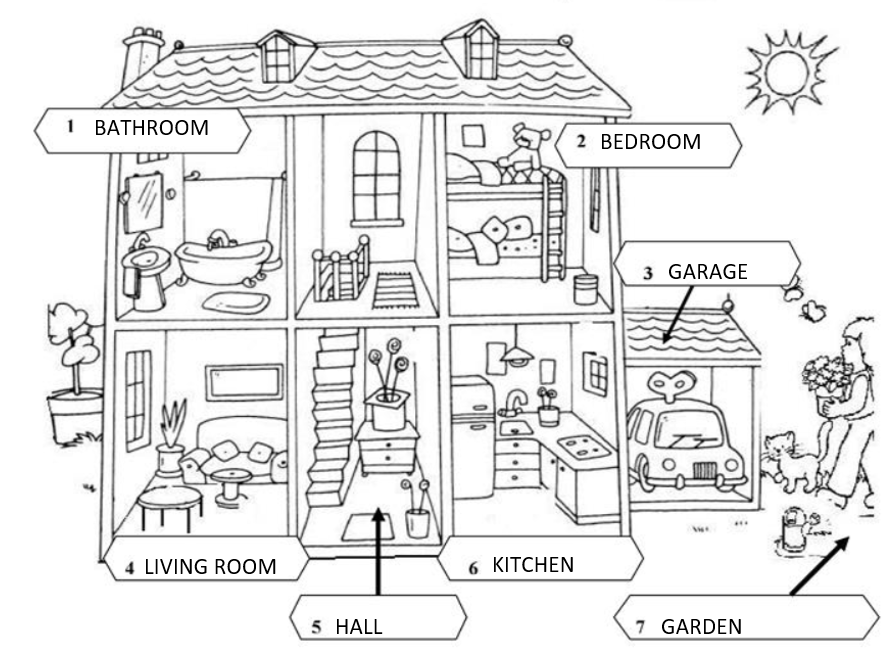 Uporabi besede:KITCHEN – kuhinja LIVING ROOM ali SITTING ROOM – dnevna sobaBATHROOM – kopalnica BEDROOM – spalnicaHALL – hodnikGARAGE – garažaGARDEN – vrtMogoče imate v hiši še kak prostor, recimo:ATTIC – podstrešjeTOILET – straniščeDINING ROOM – jedilnicaSTUDY – kabinetLAUNDRY ROOM – pralnicaHiša ima tudi:WINDOWS – okna DOOR – vrata ROOF – streha CHIMNEY – dimnik BALCONY – balkon Besede si čitljivo zapiši v zvezek najprej po angleško, nato še slovensko.Da si boš nove besede lažje zapomnil in jih znal izgovoriti, naredi še nekaj vaj:https://learnenglishkids.britishcouncil.org/word-games/roomshttps://learnenglishkids.britishcouncil.org/word-games/parts-buildinghttps://www.english-learn-online.com/vocabulary/house-parts/learn-house-parts-vocabulary-in-english/Če pa se želiš naučiti še kaj več, si oglej še ta posnetek:https://www.youtube.com/watch?v=uGw2aFLry0sZa osvežitev besedišča na temo oblačil predlagam spodnja posnetka:https://www.youtube.com/watch?v=pHer1COWyrQhttps://www.youtube.com/watch?v=jNg3KuUFkxUNa začetku leta sem te opozorila na spletno stran www.exponline.practice.com, kamor se prijaviš s kodo, ki je prilepljena na zadnji platnici tvojega delovnega zvezka. Če se še vedno nisi prijavil, to stori sedaj, saj tam najdeš pesmi in slušne posnetke. Za pomoč pri prijavi prosi starše.